Об утверждении  Порядка  размещения сведений о доходах, расходах, об имуществе и обязательствах имущественного характера лиц, замещающих муниципальные должности, занимающих должности муниципальной службы и замещающих должность руководителя муниципального учреждения  Цивильского района и членов их семей в сети Интернет на официальном сайте  Цивильского района Чувашской Республики и предоставления этих сведений средствам массовой информации для опубликованияВ соответствии с Федеральным законом от 25.12.2008 N 273-ФЗ "О противодействии коррупции", Федеральным законом от 3 декабря 2012 года № 230-ФЗ «О контроле за соответствием расходов лиц, замещающих государственные должности, и иных лиц их доходам», администрация  Цивильского районаП О С Т А Н О В Л Я Е Т:1.Утвердить прилагаемый Порядок  размещения сведений о доходах, расходах, об имуществе и обязательствах имущественного характера лиц, замещающих муниципальные должности, занимающих должности муниципальной службы и замещающих должность руководителя муниципального учреждения  Цивильского района и членов их семей в сети Интернет на официальном сайте  Цивильского района Чувашской Республики и предоставления этих сведений средствам массовой информации для опубликования. 2. Признать  утратившим силу постановление администрации  Цивильского района от  18.11.2013 г. №999  «Об утверждении порядка размещения сведений о доходах, расходах, об имуществе и обязательствах имущественного характера лиц, замещающих должности муниципальной службы администрации Цивильского района Чувашской Республики, и членов их семей в сети Интернет на официальном сайте Цивильского района Чувашской Республики и предоставления этих сведений средствам массовой информации для опубликования». 3. Настоящее постановление вступает в силу после официального опубликования (обнародования). И.о.главы администрацииЦивильского района                                                                           А.Н.КазаковУТВЕРЖДЕН                                                                                      постановлением  администрацииЦивильского района  от 28.01.2015 г. № 101Порядок
размещения сведений о доходах, расходах, об имуществе и обязательствах имущественного характера лиц, замещающих муниципальные должности, занимающих должности муниципальной службы и замещающих должность руководителя муниципального учреждения  Цивильского района  и членов их семей в сети Интернет на официальном сайте  Цивильского района  Чувашской Республики и предоставления этих сведений  средствам массовой информации для опубликования1. Настоящий порядок устанавливает обязанность администрации Цивильского района Чувашской Республики по размещению сведений о доходах, расходах, об имуществе и обязательствах имущественного характера лиц, замещающих муниципальные должности, занимающих должности муниципальной службы и замещающих должность руководителя муниципального учреждения  Цивильского района и членов их семей в сети Интернет  на официальном сайте  Цивильского района Чувашской Республики (далее - официальный сайт), а также по предоставлению этих сведений средствам массовой информации для опубликования в связи с их запросами.2. На официальном сайте размещаются и средствам массовой информации в связи с их запросами предоставляются для опубликования следующие сведения о доходах, расходах, об имуществе и обязательствах имущественного характера:1) перечень объектов недвижимого имущества, принадлежащих лицам, замещающим муниципальную должность, занимающим должность муниципальной службы и замещающим должность  руководителя муниципального учреждения  Цивильского района Чувашской Республики, их супругам и несовершеннолетним детям на праве собственности или находящихся в их пользовании, с указанием вида, площади и страны расположения каждого из них;2) перечень транспортных средств, с указанием вида и марки, принадлежащих на праве собственности лицам, замещающим муниципальную должность, занимающим должность муниципальной службы и замещающим должность руководителя муниципального учреждения Цивильского района, их супругам и несовершеннолетним детям;3) декларированный годовой доход лиц, замещающих муниципальную должность,  занимающих должность муниципальной службы и замещающих должность руководителя муниципального учреждения  Цивильского района, их супругов и несовершеннолетних детей.4) сведения об источниках получения средств, за счет которых совершены сделки (совершена сделка) по приобретению земельного участка, другого объекта недвижимости, транспортного средства, ценных бумаг, акций (долей участия, паев в уставных (складочных) капиталах организаций), если общая сумма таких сделок превышает общий доход лиц, замещающих муниципальную должность, занимающих должность муниципальной службы  Цивильского района,  и их супругов за три последних года, предшествующих отчетному периоду. 3. В размещаемых на официальном сайте и предоставляемых средствам массовой информации для опубликования сведениях о доходах, расходах, об имуществе и обязательствах имущественного характера запрещается указывать:1) иные сведения (кроме указанных в пункте 2 настоящего порядка) о доходах лиц, замещающих муниципальную должность, занимающих должность муниципальной службы и замещающих должность руководителя муниципального учреждения Цивильского  района, их супругов и несовершеннолетних детей, об имуществе, принадлежащем на праве собственности  названным лицам, и об их обязательствах имущественного характера;2) персональные данные супругов, детей и иных членов семьи лица, замещающего муниципальную должность, занимающего должность муниципальной службы и замещающего должность руководителя муниципального учреждения  Цивильского района Чувашской Республики;3) данные, позволяющие определить место жительства, почтовый адрес, телефон и иные индивидуальные средства коммуникации лиц, замещающих муниципальную должность, занимающих должность муниципальной службы и замещающих должность руководителя муниципального учреждения Цивильского района, их супругов и иных членов семьи;4) данные, позволяющие определить местонахождение объектов недвижимого имущества, принадлежащих лицу, замещающему муниципальную должность,  занимающему должность муниципальной службы и замещающему должность руководителя  муниципального учреждения  Цивильского района,  их супругам, детям, иным членам семьи на праве собственности или находящихся в их пользовании;5) информацию, отнесенную к государственной тайне или являющуюся конфиденциальной.4. Сведения о доходах, расходах, об имуществе и обязательствах имущественного характера, указанные в пункте 2 настоящего Порядка, размещают  на официальном сайте в 14-дневный срок со дня истечения срока, установленного для подачи справок о доходах, расходах, об имуществе и обязательствах имущественного характера лицами, замещающими муниципальные должности, занимающими должности муниципальной службы и замещающими должность руководителя муниципального учреждения  Цивильского района Чувашской Республики и ежегодно обновляются в течение 14 рабочих дней со дня истечения срока, установленного для их подачи.5. Размещение на официальном сайте сведений о доходах, расходах, об имуществе и обязательствах имущественного характера, указанных в пункте 2 настоящего порядка, представленных лицами, замещающими муниципальные должности, занимающими должности муниципальной службы и замещающими должность руководителя муниципального учреждения Цивильского района Чувашской Республики, обеспечивается уполномоченным распоряжением администрации Цивильского района должностным лицом.5.1. Сведения о доходах, об имуществе и обязательствах имущественного характера лиц, замещающих должность руководителя муниципального учреждения, а также сведения о доходах, об имуществе и обязательствах имущественного характера их супругов и несовершеннолетних детей могут по решению администрации  Цивильского района размещаться в информационно-телекоммуникационной сети "Интернет" на официальных сайтах указанных организаций. В этом случае в соответствующем разделе официального сайта  муниципального учреждения дается ссылка на адрес сайта в информационно-телекоммуникационной сети "Интернет", где указанные сведения фактически размещены.6. Должностное лицо, в обязанности которого входит работа со сведениями о доходах, расходах, об имуществе и обязательствах имущественного характера: 1) в течение трех рабочих дней со дня  поступления запроса от средства массовой информации сообщают о нем лицу, замещающему муниципальную должность, занимающему должность муниципальной службы и замещающему должность руководителя муниципального учреждения, в отношении которого поступил запрос;2)  в течение семи рабочих дней со дня поступления запроса от средства массовой информации обеспечивают предоставление ему сведений, указанных в пункте 2 настоящего порядка, в том случае, если запрашиваемые сведения отсутствуют на официальном сайте.7. Лица, замещающие муниципальную должность, занимающие должность муниципальной службы и замещающие должность руководителя муниципального учреждения Цивильского района Чувашской Республики несут в соответствии с законодательством Российской Федерации  ответственность за несоблюдение настоящего порядка, а также за разглашение сведений, отнесенных к государственной тайне или являющихся конфиденциальными.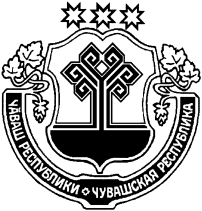 Ч+ВАШ  РЕСПУБЛИКИЁ/РП, РАЙОН/ЧУВАШСКАЯ РЕСПУБЛИКА ЦИВИЛЬСКИЙ РАЙОНЁ/РП, РАЙОН     АДМИНИСТРАЦИЙ/ЙЫШ+НУ2015 ё? январ\н 28-м\ш\   101 №Ё\рп. хули АДМИНИСТРАЦИЯЦИВИЛЬСКОГО РАЙОНАПОСТАНОВЛЕНИЕ28 января  2015 года     № 101                          г. Цивильск